Personal InformationPersonal Information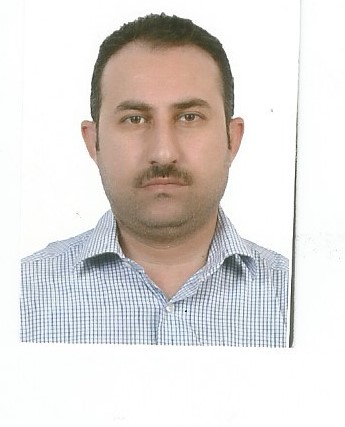 NameBahzad Sabri MaranNationalityIraqiDate of Birth27-11-1978Place of BirthDuhokMarital StatussinglesingleContact InformationContact InformationContact InformationContact InformationContact InformationE-mailBahzad.maran@uod.acE-mailbahzadsm@yahoo.combahzadsm@yahoo.comHome Address(Permanent Address)Duhok-KRO-Bahdinan-JinMobile No. 009647504080310 009647504080310EducationEducationEducationEducationEducationDegreeBachelorMasterScientific TitleScientific TitleUniversity NameDuhokDuhokLecturer assistantLecturer assistantCountryIraqIraqLecturer assistantLecturer assistantDate of obtaining degree (Day/Month/Year)20-7-20034-1-20064-2-20064-2-2006Bachelor (Major /Specialization)Bachelor (Major /Specialization)Business administrationBusiness administrationBusiness administrationMaster (Major / Specialization)Master (Major / Specialization)Business administration-financial managementBusiness administration-financial managementBusiness administration-financial managementTitle of Master ThesisTitle of Master ThesisThe inflations effect on financial performanceThe inflations effect on financial performanceThe inflations effect on financial performanceTitle of  PhD. Dissertation  Title of  PhD. Dissertation  Experience in University of Duhok- Iraq Experience in University of Duhok- Iraq Experience in University of Duhok- Iraq Experience in University of Duhok- Iraq Experience in University of Duhok- Iraq FromD/M/YToD/M/YPosition /TitleNature of workCourses TaughtCourses TaughtCourses TaughtCourses TaughtCredit and investment managementCredit and investment managementCredit and investment managementCredit and investment managementFinancial managementFinancial managementFinancial managementFinancial managementPrinciples of managementPrinciples of managementPrinciples of managementPrinciples of managementCredit managementCredit managementCredit managementCredit managementReadings in economicsReadings in economicsReadings in economicsReadings in economicsFinancial and banking institutions managementFinancial and banking institutions managementFinancial and banking institutions managementFinancial and banking institutions managementMarketing research’sMarketing research’sMarketing research’sMarketing research’sReadings in bankingReadings in bankingReadings in bankingReadings in bankingFinancial managementFinancial managementFinancial managementFinancial managementSPSSSPSSSPSSSPSSMaterial managementMaterial managementMaterial managementMaterial managementBanking managementBanking managementBanking managementBanking managementReadings in managementReadings in managementReadings in managementReadings in managementActivitiesActivitiesActivitiesActivitiesScientific Research PublishedScientific Research PublishedJournal /Institution No. and Volume/YearThe effects of demographic factors on information resources of durable goods The effects of demographic factors on information resources of durable goods Polie tacnic ErbilNo.1 vol.5ConferencesConferences University-City  Year Subjects TeachingSubjects TeachingSubjects TeachingSubjects TeachingPrinciples of managementPrinciples of managementPrinciples of managementPrinciples of managementComputer SkillsComputer SkillsComputer SkillsComputer SkillsSoftware  / ProgramLevelLevelLevelWordVery goodVery goodVery goodExcelVery goodVery goodVery goodLanguage SkillsLanguage SkillsLanguage SkillsLanguage SkillsLanguageLevelLevelLevelKurdish and ArabicExcellentExcellentExcellentEnglishGoodGoodGoodOther 